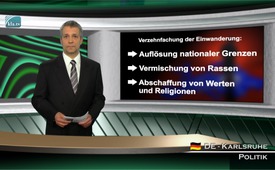 Беженцы дестабилизируют Европу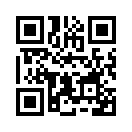 Британский экономист и кандидат в лауреаты Нобелевской премии в области экономики Энгус Дитон 6 декабря 2015 года предостерёг Германию, не принимать так много беженцев. «Страна скоро достигнет лимита, который её перегрузит», – высказался Дитон в газете «Welt am Sonntag». Ни одна страна не может себе этого позволить.Британский экономист и кандидат в лауреаты Нобелевской премии в области экономики Энгус Дитон 6 декабря 2015 года предостерёг Германию, не принимать так много беженцев. «Страна скоро достигнет лимита, который её перегрузит», – высказался Дитон в газете «Welt am Sonntag». Ни одна страна не может себе этого позволить. ЕС должен быть осторожен, «слишком большое количество иммигрантов приведёт к дестабилизации Европы». Далее Дитон подверг критике политику с  беженцами и вообще политическую систему США: «…я считаю поведение многих американских политиков подлым, так как они подстрекают своё население против сирийских беженцев и отказываются их принимать». Отказ США принимать беженцев, первопричиной бегства которых как раз является политика США, мало кого удивляет. Уже в 2004 году американский военный стратег Томас Р.М. Барнетт заявил, что беспрепятственный поток иммигрантов является основной предпосылкой для реализации всемирной глобализации. Иммиграцию в Европу нужно увеличить (!) в 10 раз, сказал он тогда. Так национальные границы длжны быть упразднены, народы смешаны, отменены культурные ценности и религии – чтобы таким образом приготовить путь к «Новому мировому порядку».от Author ???Источники:www.welt.de/wirtschaft/article149648893/Nobelpreistraeger-warnt-vor-zu-vielen-Fluechtlingen.html

www.neopresse.com/politik/usa/geopolitik-die-globalisierung-als-schluessel-der-weltweiten-us-dominanz/Может быть вас тоже интересует:---Kla.TV – Другие новости ... свободные – независимые – без цензуры ...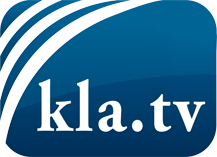 О чем СМИ не должны молчать ...Мало слышанное от народа, для народа...регулярные новости на www.kla.tv/ruОставайтесь с нами!Бесплатную рассылку новостей по электронной почте
Вы можете получить по ссылке www.kla.tv/abo-ruИнструкция по безопасности:Несогласные голоса, к сожалению, все снова подвергаются цензуре и подавлению. До тех пор, пока мы не будем сообщать в соответствии с интересами и идеологией системной прессы, мы всегда должны ожидать, что будут искать предлоги, чтобы заблокировать или навредить Kla.TV.Поэтому объединитесь сегодня в сеть независимо от интернета!
Нажмите здесь: www.kla.tv/vernetzung&lang=ruЛицензия:    Creative Commons License с указанием названия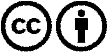 Распространение и переработка желательно с указанием названия! При этом материал не может быть представлен вне контекста. Учреждения, финансируемые за счет государственных средств, не могут пользоваться ими без консультации. Нарушения могут преследоваться по закону.